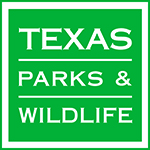 FY 18 Landowner Incentive ProgramPre-proposal Form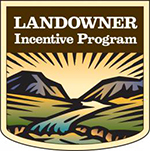 Landowner & Project Title:Landowner & Project Title:Landowner & Project Title:Landowner & Project Title:Landowner & Project Title:Biologist:Biologist:Phone:Email:County:Acreage/stream miles:Acreage/stream miles:Acreage/stream miles:TOTAL Projected Project Costs This is an estimate at this point and needs to be based on the NRCS EQIP payment schedule from 2013 which can be requested from the LIP Coordinator at Arlene.klambach@tpwd.texas.gov .  Note: The last column in the table, LIP Cost, is ONLY the cost to the LIP program and not the entire cost of the project.  If the proposed practice cannot be found on the NRCS payment schedule just write n/a in the first column, NRCS Code, and provide the local rate.TOTAL Projected Project Costs This is an estimate at this point and needs to be based on the NRCS EQIP payment schedule from 2013 which can be requested from the LIP Coordinator at Arlene.klambach@tpwd.texas.gov .  Note: The last column in the table, LIP Cost, is ONLY the cost to the LIP program and not the entire cost of the project.  If the proposed practice cannot be found on the NRCS payment schedule just write n/a in the first column, NRCS Code, and provide the local rate.TOTAL Projected Project Costs This is an estimate at this point and needs to be based on the NRCS EQIP payment schedule from 2013 which can be requested from the LIP Coordinator at Arlene.klambach@tpwd.texas.gov .  Note: The last column in the table, LIP Cost, is ONLY the cost to the LIP program and not the entire cost of the project.  If the proposed practice cannot be found on the NRCS payment schedule just write n/a in the first column, NRCS Code, and provide the local rate.TOTAL Projected Project Costs This is an estimate at this point and needs to be based on the NRCS EQIP payment schedule from 2013 which can be requested from the LIP Coordinator at Arlene.klambach@tpwd.texas.gov .  Note: The last column in the table, LIP Cost, is ONLY the cost to the LIP program and not the entire cost of the project.  If the proposed practice cannot be found on the NRCS payment schedule just write n/a in the first column, NRCS Code, and provide the local rate.TOTAL Projected Project Costs This is an estimate at this point and needs to be based on the NRCS EQIP payment schedule from 2013 which can be requested from the LIP Coordinator at Arlene.klambach@tpwd.texas.gov .  Note: The last column in the table, LIP Cost, is ONLY the cost to the LIP program and not the entire cost of the project.  If the proposed practice cannot be found on the NRCS payment schedule just write n/a in the first column, NRCS Code, and provide the local rate.TOTAL Projected Project Costs This is an estimate at this point and needs to be based on the NRCS EQIP payment schedule from 2013 which can be requested from the LIP Coordinator at Arlene.klambach@tpwd.texas.gov .  Note: The last column in the table, LIP Cost, is ONLY the cost to the LIP program and not the entire cost of the project.  If the proposed practice cannot be found on the NRCS payment schedule just write n/a in the first column, NRCS Code, and provide the local rate.TOTAL Projected Project Costs This is an estimate at this point and needs to be based on the NRCS EQIP payment schedule from 2013 which can be requested from the LIP Coordinator at Arlene.klambach@tpwd.texas.gov .  Note: The last column in the table, LIP Cost, is ONLY the cost to the LIP program and not the entire cost of the project.  If the proposed practice cannot be found on the NRCS payment schedule just write n/a in the first column, NRCS Code, and provide the local rate.TOTAL Projected Project Costs This is an estimate at this point and needs to be based on the NRCS EQIP payment schedule from 2013 which can be requested from the LIP Coordinator at Arlene.klambach@tpwd.texas.gov .  Note: The last column in the table, LIP Cost, is ONLY the cost to the LIP program and not the entire cost of the project.  If the proposed practice cannot be found on the NRCS payment schedule just write n/a in the first column, NRCS Code, and provide the local rate.TOTAL Projected Project Costs This is an estimate at this point and needs to be based on the NRCS EQIP payment schedule from 2013 which can be requested from the LIP Coordinator at Arlene.klambach@tpwd.texas.gov .  Note: The last column in the table, LIP Cost, is ONLY the cost to the LIP program and not the entire cost of the project.  If the proposed practice cannot be found on the NRCS payment schedule just write n/a in the first column, NRCS Code, and provide the local rate.TOTAL Projected Project Costs This is an estimate at this point and needs to be based on the NRCS EQIP payment schedule from 2013 which can be requested from the LIP Coordinator at Arlene.klambach@tpwd.texas.gov .  Note: The last column in the table, LIP Cost, is ONLY the cost to the LIP program and not the entire cost of the project.  If the proposed practice cannot be found on the NRCS payment schedule just write n/a in the first column, NRCS Code, and provide the local rate.TOTAL Projected Project Costs This is an estimate at this point and needs to be based on the NRCS EQIP payment schedule from 2013 which can be requested from the LIP Coordinator at Arlene.klambach@tpwd.texas.gov .  Note: The last column in the table, LIP Cost, is ONLY the cost to the LIP program and not the entire cost of the project.  If the proposed practice cannot be found on the NRCS payment schedule just write n/a in the first column, NRCS Code, and provide the local rate.TOTAL Projected Project Costs This is an estimate at this point and needs to be based on the NRCS EQIP payment schedule from 2013 which can be requested from the LIP Coordinator at Arlene.klambach@tpwd.texas.gov .  Note: The last column in the table, LIP Cost, is ONLY the cost to the LIP program and not the entire cost of the project.  If the proposed practice cannot be found on the NRCS payment schedule just write n/a in the first column, NRCS Code, and provide the local rate.TOTAL Projected Project Costs This is an estimate at this point and needs to be based on the NRCS EQIP payment schedule from 2013 which can be requested from the LIP Coordinator at Arlene.klambach@tpwd.texas.gov .  Note: The last column in the table, LIP Cost, is ONLY the cost to the LIP program and not the entire cost of the project.  If the proposed practice cannot be found on the NRCS payment schedule just write n/a in the first column, NRCS Code, and provide the local rate.TOTAL Projected Project Costs This is an estimate at this point and needs to be based on the NRCS EQIP payment schedule from 2013 which can be requested from the LIP Coordinator at Arlene.klambach@tpwd.texas.gov .  Note: The last column in the table, LIP Cost, is ONLY the cost to the LIP program and not the entire cost of the project.  If the proposed practice cannot be found on the NRCS payment schedule just write n/a in the first column, NRCS Code, and provide the local rate.Scope of Work (continued on page 2 if needed):What type of conservation or management action(s) will be undertaken to improve the status of the targeted species/watershed? Please list the corresponding NRCS EQIP cost practice number if available.Scope of Work (continued on page 2 if needed):What type of conservation or management action(s) will be undertaken to improve the status of the targeted species/watershed? Please list the corresponding NRCS EQIP cost practice number if available.Scope of Work (continued on page 2 if needed):What type of conservation or management action(s) will be undertaken to improve the status of the targeted species/watershed? Please list the corresponding NRCS EQIP cost practice number if available.Scope of Work (continued on page 2 if needed):What type of conservation or management action(s) will be undertaken to improve the status of the targeted species/watershed? Please list the corresponding NRCS EQIP cost practice number if available.Scope of Work (continued on page 2 if needed):What type of conservation or management action(s) will be undertaken to improve the status of the targeted species/watershed? Please list the corresponding NRCS EQIP cost practice number if available.Scope of Work (continued on page 2 if needed):What type of conservation or management action(s) will be undertaken to improve the status of the targeted species/watershed? Please list the corresponding NRCS EQIP cost practice number if available.Scope of Work (continued on page 2 if needed):What type of conservation or management action(s) will be undertaken to improve the status of the targeted species/watershed? Please list the corresponding NRCS EQIP cost practice number if available.Scope of Work (continued on page 2 if needed):What type of conservation or management action(s) will be undertaken to improve the status of the targeted species/watershed? Please list the corresponding NRCS EQIP cost practice number if available.Scope of Work (continued on page 2 if needed):What type of conservation or management action(s) will be undertaken to improve the status of the targeted species/watershed? Please list the corresponding NRCS EQIP cost practice number if available.Scope of Work (continued on page 2 if needed):What type of conservation or management action(s) will be undertaken to improve the status of the targeted species/watershed? Please list the corresponding NRCS EQIP cost practice number if available.Scope of Work (continued on page 2 if needed):What type of conservation or management action(s) will be undertaken to improve the status of the targeted species/watershed? Please list the corresponding NRCS EQIP cost practice number if available.Scope of Work (continued on page 2 if needed):What type of conservation or management action(s) will be undertaken to improve the status of the targeted species/watershed? Please list the corresponding NRCS EQIP cost practice number if available.Scope of Work (continued on page 2 if needed):What type of conservation or management action(s) will be undertaken to improve the status of the targeted species/watershed? Please list the corresponding NRCS EQIP cost practice number if available.Scope of Work (continued on page 2 if needed):What type of conservation or management action(s) will be undertaken to improve the status of the targeted species/watershed? Please list the corresponding NRCS EQIP cost practice number if available.Species of Greatest Conservation Need/Target Watershed (continued on page 2 if needed):Please list target species and/or target watershed and how this project will directly benefit them.Species of Greatest Conservation Need/Target Watershed (continued on page 2 if needed):Please list target species and/or target watershed and how this project will directly benefit them.Species of Greatest Conservation Need/Target Watershed (continued on page 2 if needed):Please list target species and/or target watershed and how this project will directly benefit them.Species of Greatest Conservation Need/Target Watershed (continued on page 2 if needed):Please list target species and/or target watershed and how this project will directly benefit them.Species of Greatest Conservation Need/Target Watershed (continued on page 2 if needed):Please list target species and/or target watershed and how this project will directly benefit them.Species of Greatest Conservation Need/Target Watershed (continued on page 2 if needed):Please list target species and/or target watershed and how this project will directly benefit them.Species of Greatest Conservation Need/Target Watershed (continued on page 2 if needed):Please list target species and/or target watershed and how this project will directly benefit them.Species of Greatest Conservation Need/Target Watershed (continued on page 2 if needed):Please list target species and/or target watershed and how this project will directly benefit them.Species of Greatest Conservation Need/Target Watershed (continued on page 2 if needed):Please list target species and/or target watershed and how this project will directly benefit them.Species of Greatest Conservation Need/Target Watershed (continued on page 2 if needed):Please list target species and/or target watershed and how this project will directly benefit them.Species of Greatest Conservation Need/Target Watershed (continued on page 2 if needed):Please list target species and/or target watershed and how this project will directly benefit them.Species of Greatest Conservation Need/Target Watershed (continued on page 2 if needed):Please list target species and/or target watershed and how this project will directly benefit them.Species of Greatest Conservation Need/Target Watershed (continued on page 2 if needed):Please list target species and/or target watershed and how this project will directly benefit them.Species of Greatest Conservation Need/Target Watershed (continued on page 2 if needed):Please list target species and/or target watershed and how this project will directly benefit them.Target Start & Completion Dates:Target Start & Completion Dates:Target Start & Completion Dates:Target Start & Completion Dates:Target Start & Completion Dates:Target Start & Completion Dates:Target Start & Completion Dates:Target Start & Completion Dates:Target Start & Completion Dates:Target Start & Completion Dates:Target Start & Completion Dates:Target Start & Completion Dates:Target Start & Completion Dates:Target Start & Completion Dates:Start Date:Start Date:Start Date:End DateDegree of landowner interest/commitment:  Select from Values BelowDegree of landowner interest/commitment:  Select from Values BelowDegree of landowner interest/commitment:  Select from Values BelowDegree of landowner interest/commitment:  Select from Values BelowDegree of landowner interest/commitment:  Select from Values BelowDegree of landowner interest/commitment:  Select from Values BelowDegree of landowner interest/commitment:  Select from Values BelowDegree of landowner interest/commitment:  Select from Values BelowDegree of landowner interest/commitment:  Select from Values BelowDegree of landowner interest/commitment:  Select from Values BelowDegree of landowner interest/commitment:  Select from Values BelowDegree of landowner interest/commitment:  Select from Values BelowDegree of landowner interest/commitment:  Select from Values BelowDegree of landowner interest/commitment:  Select from Values BelowScope of Work (Continued):Species of Greatest Conservation Need/Target Watershed (Continued):